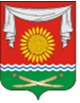 РОССИЙСКАЯ ФЕДЕРАЦИЯ                                                                 РОСТОВСКАЯ ОБЛАСТЬНЕКЛИНОВСКИЙ РАЙОН МУНИЦИПАЛЬНОЕ ОБРАЗОВАНИЕ «ПОКРОВСКОЕ СЕЛЬСКОЕ ПОСЕЛЕНИЕ»АДМИНИСТРАЦИЯ ПОКРОВСКОГО СЕЛЬСКОГО ПОСЕЛЕНИЯПОСТАНОВЛЕНИЕ29.12. 2023 № 147с.ПокровскоеО внесении изменений в постановление Администрации Покровского сельского поселения №89 от 09.10.2018 «Об утверждении  муниципальной  программы Покровского  сельского   поселения   «Развитие молодежной политики  в Покровском сельском поселении»       В соответствии с решением Собрания депутатов Покровского сельского поселения №96 от 25.12.2023 «О внесении изменений в решение Собрания депутатов Покровского сельского поселения № 55 от 22.12.2022 «О бюджете Покровского сельского поселения Неклиновского района на 2023 год и на плановый период 2024 и 2025 годов»,     Администрация     Покровского    сельского    поселения                                            ПОСТАНОВЛЯЕТ:1.Внести изменения  в постановление Администрации Покровского сельского поселения №89 от 09.10.2018 «Об утверждении  муниципальной  программы Покровского  сельского   поселения   «Развитие молодежной политики  в Покровском сельском поселении»;2.Настоящее постановление вступает в силу со дня его официального опубликования (обнародования);3.Контроль за выполнением постановления возложить на старшего инспектора отдела экономики и финансов  Администрации Покровского сельского поселения Сенченко А.В.Глава  Администрации Покровского сельского поселения                                           Д.В.Бондарь Приложение 1к постановлению Администрации Покровского сельского поселенияот 29.12.2023 № 147МУНИЦИПАЛЬНАЯ ПРОГРАММА Покровского сельского поселения«Развитие молодежной политики в Покровском сельском поселении»Паспорт муниципальной программы Покровского сельского поселения «Развитие  молодежной политики в Покровском сельском поселении»Паспорт подпрограммы  «Развитие  молодежной политики»1. Общая характеристика муниципальной программы Покровского сельского поселения «Развитие молодежной политики в Покровском сельском поселении», основные проблемы молодежной политики и пути решенияГосударственная молодежная политика рассматривается как деятельность государства, направленная на создание правовых, экономических и организационных условий и гарантий для самореализации личности молодого человека и развития молодежных инициатив, что закреплено в «Основных направлениях государственной молодежной политики в Российской Федерации».Правовые основы, цели, основные направления, принципы, экономические и социальные гарантии осуществления государственной молодежной политики определены законодательством Российской Федерации.В рамках выполнения Стратегии  социально-экономического развития Ростовской области  на период до 2030 года   в поселении осуществляется системная работа по развитию молодежного добровольческого движения, по гражданско-патриотическому воспитанию молодого поколения, с  талантливой молодежью, для которой создаются мероприятия, направленные на реализацию личных способностей молодого поколения.Ведется активная работа  по профилактике табакокурения, употребления алкоголя , ВИЧ/СПИДа, развивается молодежное добровольческое движение по пропаганде здорового образа жизни. С целью государственно-общественного управления молодежной политикой сформирован  молодежный парламент при Администрации Неклиновского района, в состав которого входят активисты с.Покровского.Сегодня молодежь рассматривается в качестве полноправного субъекта молодежной политики, основного партнера властей всех уровней в ее выработке и реализации. Современная молодежная политика ориентирована на максимальное включение молодежи в социальную практику, на создание условий и возможностей для самостоятельного решения молодежным сообществом собственных проблем и полноценного участия молодежи в жизни общества. Особенно важным является общественное признание потребности широкого включения молодежи в социальные практики, как необходимого условия формирования у нее российской идентичности.В то же время проблема повышения субъектности молодежного сообщества продолжает оставаться чрезвычайно острой. Действующие молодежные объединения и их ассоциации в большинстве своем чрезмерно зависят от государства, обладают слабым экспертным и научным потенциалом, не имеют достаточного для отстаивания своих интересов представительства в органах государственной власти и местного самоуправления. Остается низкой престижность общественной деятельности в целом, ее общественная и государственная оценка. Необходимо уделять внимание созданию дополнительных механизмов вовлечения молодежи в решение социально значимых проблем, созданию дополнительных форм межсубъектного взаимодействия, стимулирующего общественную активность.Работа по преодолению всех проблемных аспектов должна предусматривать совместную скоординированную работу различных ведомств, учреждений сферы молодежной политики, молодежных общественных объединений, учреждений культуры и образования. 2.Приоритеты, цель, задачи, индикаторы (показатели) муниципальной политики в сфере реализации муниципальной программы Покровского сельского поселения «Развитие молодежной политики в Покровском сельском поселении»  2.1.Приоритетные направления муниципальной молодежной политики.  На основании Стратегии  социально-экономического развития Ростовской области  на период до 2030 года определены основные направления  развития молодежной политики на территории  Покровского  сельского поселения:вовлечение молодежи в социальную практику;поддержка общественно значимых инициатив, общественно полезной деятельности молодежи, молодежных, детских общественных объединений;гражданское и патриотическое воспитание молодежи;выявление и поддержка талантливой молодежи;профилактика правонарушений среди молодежи;развитие межмуниципального молодежного сотрудничества.2.2.Цель, задачи, индикаторы (показатели)   реализации муниципальной программы.Целью муниципальной программы является создание условий для успешной социализации и эффективной самореализации молодежи, развитие потенциала молодежи и его использование в интересах поселения и района в целом. Для достижения поставленной цели необходимо обеспечить решение следующих задач:обеспечение    межведомственной    координации   в    вопросах    развития молодежной самоорганизации, инновационной и  творческой деятельности, профилактики  асоциальных  явлений   в молодежной среде, пропаганды здорового образа  жизни, патриотического воспитания  и  формирования  семейных ценностей; развитие межпоселенческого сотрудничества молодежи.        Охват молодежи, получающей социальные услуги в рамках реализации молодежных программ, рассчитывается как сумма количества участников, принявших участие в мероприятиях молодежных программ, согласно отчетности. Показатели доли молодежи являются расчетными. Расчеты производятся по формулам (Таблица 1):Таблица 12.3. Описание ожидаемых результатов реализации муниципальной программы.- охват  молодежи,   получающей    социальные    услуги   в    рамках реализации             молодежных—программ увеличится на 550…человек;- доля   молодежи,   вовлеченной     в          деятельность детских и молодежных общественных объединений, от общего…числа…..молодежи. возрастет на 44,0%;- доля   молодежи,    вовлеченной      в      волонтерскую (добровольческую) деятельность,   от     общего числа молодежи .возрастет на 22%;                                                                      - доля молодых людей, участвующих в программах и проектах в сфере поддержки талантливой молодежи, от общего числа молодежи возрастет на  33,0%.                          Сведения о показателях (индикаторах) муниципальной программы, подпрограммы  представлены в Приложении 1.2.4. Сроки реализации муниципальной программы.Муниципальная программа реализуется в период с 01.01. 2019 по 31.12.2030 годы.3. Обобщенная характеристика мероприятий муниципальной  программы Покровского сельского поселения  «Развитие  молодежной политики в Покровском сельском поселении»Реализация муниципальной программы будет осуществляться посредством реализации подпрограммы «Развитие  молодежной политики», плана реализации муниципальной программы.Сведения о подпрограмме и ее мероприятиях на 2023 год  представлены в Приложении 2.3.1.Решение задачи «Обеспечение    межведомственной    координации   в    вопросах    развития молодежной самоорганизации, инновационной и  творческой деятельности, профилактики  асоциальных  явлений   в молодежной среде, пропаганды здорового образа  жизни, патриотического воспитания  и  формирования  семейных ценностей»  планируется осуществлять посредством реализации комплекса мероприятий по следующим направлениям:Формирование системы поддержки и продвижения инициативной и талантливой молодежи:- мотивация молодежи к инновационной, исследовательской, изобретательской деятельностям и стимулирование данной деятельности;- создание условий для раскрытия творческого и научного потенциала молодежи.Основными механизмами работы по данному направлению станут:- сбор, хранение и актуализация информации о талантливых молодых людях;- комплексное и индивидуальное информирование талантливых молодых людей об имеющихся возможностях;- организация отбора талантливой молодежи на муниципальном уровне (конкурсы, олимпиады);- организация участия талантливой молодежи в межмуниципальных, региональных,  всероссийских мероприятиях и проектах: выставках, конкурсах, фестивалях, акциях, лагерях и сборах.Вовлечение молодежи в социальную практику. Гражданская культура и самоорганизация молодежи:- выстраивание профессиональных установок и карьерных траекторий;- стимулирование общественной активности молодежи;- развитие волонтерского движения, поддержка общественных инициатив;- популяризацию здорового образа жизни;- формирование у молодежи толерантности и уважения к представителям других народов, культур, религий, их традициям и духовно-нравственным ценностям.Основными механизмами работы по данному направлению станут:- сбор, хранение и актуализация информации о молодежи, активно участвующей в жизни общества (волонтерах, молодежных организациях, молодых предпринимателях и т.д.);- комплексное и индивидуальное информирование молодых людей об имеющихся возможностях (реализуемых программах, акциях, мероприятиях);- развитие механизмов и форм трансляции в молодежную аудиторию актуальной информации о социальных, экономических, политических, культурных событиях и вовлечение в этот процесс молодежи;- проведение имиджевых мероприятий в сфере добровольчества, мероприятий по популяризации общественной активности;- реализация проектов по поддержке добровольчества;- реализация проектов по военно-патриотическому воспитанию молодежи;- проведение семинаров, круглых столов по вопросам гражданско-патриотического воспитания молодежи, мероприятий, посвященных памятным календарным датам воинской славы России.Решение задачи «Развитие межпоселенческого сотрудничества молодежи»  планируется участие в реализации районных мероприятий, направленных на обучение и методическую подготовку представителей образовательных учреждений, молодежных общественных объединений по работе с добровольческими программами, реализацию межмуниципальных молодежных проектов.4. Основные меры правового регулирования в сфере реализации муниципальной программы Покровского сельского поселения «Развитие  молодежной политики в Покровском сельском поселении»Основанием для разработки и реализация муниципальной программы Покровского сельского поселения «Развитие молодежной политики в Покровском сельском поселении» являются  Областной закон Ростовской области от 25 декабря 2014 г. N 309-ЗС «О государственной молодежной политике в Ростовской области»,  Стратегия  социально-экономического развития Ростовской области  на период до 2030 года.5. Ресурсное обеспечение муниципальной программы Покровского сельского поселения «Развитие молодежной политики в Покровском сельском поселении»Расходы муниципальной программы формируются за счет средств местного бюджета.Общий объем финансирования муниципальной программы на 2019 - 2030 годы составит  409,7  тыс. рублей, в том числе:местный бюджет –  409,7  тыс. рублей.Объем ежегодных расходов, связанных с финансовым обеспечением муниципальной программы за счет местного бюджета, устанавливается решением Собрания депутатов о бюджете Покровского поселения на очередной финансовый год и плановый период.Информация о расходах бюджета Покровского сельского поселения на реализацию муниципальной программы представлена в Приложении 3.Информация о расходах на реализацию муниципальной программы представлена в Приложении 4.6. Анализ рисков реализации муниципальной программы Покровского сельского поселения «Развитие молодежной политики в Покровском сельском поселении» и описание мер управления рискамиНа эффективность реализации муниципальной программы могут оказать влияние риски, связанные с ухудшением макроэкономических условий в России и в мире, с возможным наступлением мирового экономического кризиса, с природными и техногенными катастрофами. Данные риски являются неуправляемыми.Риски реализации муниципальной программы, которыми может управлять ответственный исполнитель, уменьшая вероятность их возникновения, приведены в  Таблице 2.Таблица 2Риски реализации муниципальной программыи меры управления рискамиВ целях минимизации указанных рисков в процессе реализации муниципальной программы предусматривается создание эффективной системы управления на основе четкого распределения функций, полномочий и ответственности, выявления круга приоритетных объектов и субъектов целевого финансирования, применения технологии решения актуальных проблем в молодежной среде с участием самой молодежи.7. Методика оценки эффективности реализации муниципальной программы Покровского сельского поселения «Развитие молодежной политики в Покровском сельском поселении»Оценка эффективности муниципальной программы осуществляется по годам в течение всего срока реализации муниципальной программы.Оценка эффективности муниципальной программы осуществляется по следующим критериям:Критерий «Степень достижения целевых показателей муниципальной программы» базируется на анализе целевых показателей, указанных в муниципальной программе, подпрограмме и характеризует степень достижения целей и решения задач подпрограммы и муниципальной программы. Критерий рассчитывается по формуле: где КЦИi – степень достижения  целевого показателя подпрограммы , целевого показателя муниципальной программы;ЦИФi – фактическое значение целевого показателя подпрограммы , целевого показателя муниципальной программы;ЦИПi – плановое значение  целевого показателя подпрограммы , целевого показателя муниципальной программы.Значение показателя КЦИi должно быть больше либо равно 1.Критерий «Степень соответствия запланированному уровню затрат», характеризующий соответствие достигнутых результатов реализации мероприятий подпрограммы  затраченным ресурсам и уровень эффективности использования средств бюджета. Критерий рассчитывается по формуле:где КБЗi – степень соответствия бюджетных затрат мероприятия подпрограммы;БЗФi – фактическое значение бюджетных затрат мероприятия подпрограммы;БЗПi – плановое (прогнозное) значение бюджетных затрат мероприятия подпро-граммы;Значение показателя КБЗi должно быть меньше либо равно 1.Эффективность выполнения муниципальной программы оценивается как степень достижения запланированных результатов при условии соблюдения обоснованного объема расходов.Приложение 1СВЕДЕНИЯ О ПОКАЗАТЕЛЯХ (ИНДИКАТОРАХ) МУНИЦИПАЛЬНОЙ ПРОГРАММЫ, ПОДПРОГРАММЫПриложение 2ПОДПРОГРАММА, МЕРОПРИЯТИЯ ПОДПРОГРАММЫ НА 2023 ГОДПриложение 3РАСХОДЫ БЮДЖЕТА ПОКРОВСКОГО СЕЛЬСКОГО ПОСЕЛЕНИЯ НА РЕАЛИЗАЦИЮ МУНИЦИПАЛЬНОЙ ПРОГРАММЫПриложение 4РАСХОДЫ НА РЕАЛИЗАЦИЮ МУНИЦИПАЛЬНОЙ ПРОГРАММЫПриложение 2к постановлению Администрации Покровского сельского поселенияот 29.12.2023 № 147ПЕРЕЧЕНЬпостановлений Администрации Покровского сельского поселения,признанных утратившими силу1. Постановление Администрации Покровского сельского поселения от 02.12.2016 № 66 «Об утверждении муниципальной программы  Покровского сельского поселения   «Развитие молодежной политики в Покровском сельском поселении» на 2017-2020 годы2. Постановление Администрации Покровского сельского поселения от 14.12.2017 № 86 «О    внесении    изменений    в муниципальную  программу Покровского сельского    поселения «Развитие молодежной политики в Покровском сельском поселении» на 2017-2020 годыНаименование муниципальной программы Покровского сельского поселениямуниципальная программа Покровского сельского поселения «Развитие  молодежной политики в Покровском сельском поселении» (далее — муниципальная программа)Ответственный исполнитель муниципальной
программы   Покровского сельского поселения                             Администрация Покровского сельского поселенияСоисполнители муниципальной программы Покровского сельского поселения отсутствуютУчастники муниципальной программы Покровского сельского поселениямолодежь Покровского сельского поселения,образовательные учреждения Покровского сельского поселения, Районный Дом культуры, Молодежный парламент при Администрации Неклиновского районаПодпрограммы  муниципальной программы Покровского сельского поселения 1. «Развитие молодежной политики».Программно-целевые  инструменты
муниципальной  программы Покровского сельского поселения                План реализации муниципальной программы Покровского сельского поселения «Развитие  молодежной политики в Покровском сельском поселении» Цели муниципальной  программы  Покровского сельского поселения         Создание условий для успешной социализации и эффективной самореализации молодежи, развитие потенциала молодежи и его использование в интересах поселения и района в целом. Задачи муниципальной  программы       Покровского сельского поселения  1.Обеспечение    межведомственной    координации   в    вопросах    развития    молодежной самоорганизации, инновационной и  творческой деятельности,  профилактики  асоциальных  явлений   в молодежной среде, пропаганды здорового образа  жизни, патриотического воспитания  и  формирования  семейных ценностей; 2. Развитие межпоселенческого сотрудничества молодежи.Целевые индикаторы и показатели муниципальной программы Покровского сельского поселения- охват   молодежи,   получающей  социальные  услуги в рамках реализации молодежных программ (человек);- доля молодежи, вовлеченной в деятельность детских и молодежных общественных объединений, от общего числа молодежи (процент);- доля    молодежи,    вовлеченной       в      волонтерскую(добровольческую) деятельность, от общего числа молодежи (процент);- доля молодых людей, участвующих в  программах  и проектах в сфере поддержки талантливой молодежи, от общего числа молодежи (процент).Этапы и сроки реализации  муниципальной
программы    Покровского сельского поселения                            1 января 2019 г.– 31 декабря 2030 г. Ресурсное обеспечение  муниципальной программы Покровского сельского поселения                           объем  бюджетных ассигнований на реализацию муниципальной программы из средств местного бюджета составляет 409,7 тыс. рублей;объем бюджетных ассигнований  на реализацию муниципальной программы по годам составляет (тыс.рублей):Ожидаемые результаты  реализации
муниципальной программы                Покровского сельского поселения1. Увеличение охвата  молодежи,   получающей    социальные    услуги   в    рамках         реализации             молодежных    программ;                                                                                     2. Увеличение доли  молодежи,   вовлеченной     в          деятельность детских и молодежных общественных объединений, от общего…числа…..молодежи.;                                                             3. Увеличение доли    молодежи,    вовлеченной      в      волонтерскую (добровольческую) деятельность,от     общего числа молодежи;                                                                  4. Увеличение доли  молодых людей, участвующих в программах и проектах в сфере поддержки талантливой молодежи, от общего числа молодежи.Наименование  подпрограммы  подпрограмма 1. «Развитие молодежной политики»Ответственный исполнитель 
подпрограммы                                Администрация Покровского сельского поселенияСоисполнители муниципальной подпрограммы  отсутствуютУчастники подпрограммымолодежь Покровского сельского поселения,образовательные учреждения Покровского сельского поселения, Районный Дом культуры, Молодежный парламент при Администрации Неклиновского районаПрограммно-целевые  инструменты
подпрограммы                мероприятия подпрограммы  муниципальной программы Цели подпрограммы           Создание условий для успешной социализации и эффективной самореализации молодежи, развитие потенциала молодежи и его использование в интересах поселения и района в целом. Задачи подпрограммы         1.Обеспечение    межведомственной    координации   в    вопросах    развития    молодежной самоорганизации, инновационной и  творческой деятельности,  профилактики  асоциальных  явлений   в молодежной среде, пропаганды здорового образа  жизни, патриотического воспитания  и  формирования  семейных ценностей; 2. Развитие межпоселенческого сотрудничества молодежи.Целевые индикаторы и показатели подпрограммы- охват   молодежи,   получающей  социальные  услуги в рамках реализации молодежных программ (человек);- доля молодежи, вовлеченной в деятельность детских и молодежных общественных объединений, от общего числа молодежи (процент);- доля    молодежи,    вовлеченной       в      волонтерскую(добровольческую) деятельность, от общего числа молодежи (процент);- доля молодых людей, участвующих в  программах  и проектах в сфере поддержки талантливой молодежи, от общего числа молодежи (процент).Этапы и сроки реализации  
подпрограммы                                1 января 2019 г.– 31 декабря 2030 г. Ресурсное обеспечение  подпрограммы                            объем  бюджетных ассигнований на реализацию  подпрограммы из средств местного бюджета составляет 409,7 тыс. рублей;объем бюджетных ассигнований  на реализацию  подпрограммы по годам составляет (тыс.рублей):Ожидаемые результаты  реализации
подпрограммы                1. Увеличение охвата  молодежи,   получающей    социальные    услуги   в    рамках         реализации             молодежных    программ;                                                                                     2. Увеличение доли  молодежи,   вовлеченной     в          деятельность детских и молодежных общественных объединений, от общего…числа…..молодежи.;                                                             3. Увеличение доли    молодежи,    вовлеченной      в      волонтерскую (добровольческую) деятельность,от     общего числа молодежи;                                                                  4. Увеличение доли  молодых людей, участвующих в программах и проектах в сфере поддержки талантливой молодежи, от общего числа молодежи.ПоказательФормула расчетаДоля молодежи, вовлеченной в деятельность детских и молодежных общественных объединений, от общего числа молодежи             Ч                                             оо                                  Д   = ------ x 100%, где:                    оо     Ч                                              общ      ДОО  - доля молодежи, вовлеченной в деятельность детских и молодежных общественных объединений, от общего числа молодежи (%);ЧОО – количество молодежи 14-30 лет, вовлеченной в деятельность детских и молодежных общественных объединений, согласно данным ведомственной отчетности (человек);ЧОБЩ – общее количество населения в возрасте от 14 до 30 лет(человек).Доля молодежи, вовлеченной в волонтерскую(добровольческую) деятельность, от общего числа молодежи             Ч                                             д                                  Д   = ------ x 100%, где:                     д    Ч                                             общ    ДД  - доля молодых людей, принимающих участие в добровольческой деятельности,  от общего числа молодежи (%);ЧД – количество молодежи 14-30 лет, принимающих участие в добровольческой деятельности, согласно данным ведомственной отчетности (человек);ЧОБЩ – общее количество населения в возрасте от 14 до 30 лет(человек).  Доля молодых людей, участвующих в программах и проектах в сфере поддержки талантливой молодежи, от общего числа молодежи             Ч                                             тал.                                  Д   = ------ x 100%, где:                    тал.  Ч                                             общ    ДТАЛ. - доля молодых людей, участвующих в программах и проектах в сфере поддержки талантливой молодежи, от общего числа молодежи (%);ЧТАЛ. – количество молодежи 14-30 лет, участвующих в программах и проектах в сфере поддержки талантливой молодежи, согласно данным ведомственной отчетности (человек);ЧОБЩ – общее количество населения в возрасте от 14 до 30 лет(человек).  Вид рискаМеры по управлению рискамиОтсутствие      финансирования      либо
финансирование  в  недостаточном  объеме
мероприятий муниципальной программы   Определение приоритетных направлений реализации муниципальной программы, оперативное внесение соответствующих корректировок в муниципальную программуВозможное   изменение   федерального   и
регионального законодательства          Оперативное внесение изменений в действующие правовые акты и (или) принятие новых актов, касающихся сферы действия данной муниципальной программыПовышение социальной напряженности среди молодежи     из-за     неполной      или
недостоверной информации  о  реализуемых
мероприятиях,  субъективные  факторы   в
молодежной  среде  (готовность  участия,
направленность интереса и т.д.)         Открытость и прозрачность планов мероприятий и практических действий, информационное сопровождение муниципальной программыКЦИi=ЦИФiКЦИi=ЦИПi ,КБЗi=БЗФiКБЗi=БЗПi ,№п/пНаименование муниципальной программы, подпрограммы,наименование показателейЕдиница измеренияЗначения показателейЗначения показателейЗначения показателейЗначения показателейЗначения показателейЗначения показателейЗначения показателейЗначения показателейЗначения показателейЗначения показателейЗначения показателейЗначения показателей№п/пНаименование муниципальной программы, подпрограммы,наименование показателейЕдиница измерения2019 год2020 год2021год2022год2023год2024год2025год2026год2027год2028год2029год2030год1.Муниципальная программа Покровского сельского поселения«Развитие молодежной политики в Покровском сельском поселении»1.Муниципальная программа Покровского сельского поселения«Развитие молодежной политики в Покровском сельском поселении»1.Муниципальная программа Покровского сельского поселения«Развитие молодежной политики в Покровском сельском поселении»1.Муниципальная программа Покровского сельского поселения«Развитие молодежной политики в Покровском сельском поселении»1.Муниципальная программа Покровского сельского поселения«Развитие молодежной политики в Покровском сельском поселении»1.Муниципальная программа Покровского сельского поселения«Развитие молодежной политики в Покровском сельском поселении»1.Муниципальная программа Покровского сельского поселения«Развитие молодежной политики в Покровском сельском поселении»1.Муниципальная программа Покровского сельского поселения«Развитие молодежной политики в Покровском сельском поселении»1.Муниципальная программа Покровского сельского поселения«Развитие молодежной политики в Покровском сельском поселении»1.Муниципальная программа Покровского сельского поселения«Развитие молодежной политики в Покровском сельском поселении»1.Муниципальная программа Покровского сельского поселения«Развитие молодежной политики в Покровском сельском поселении»1.Муниципальная программа Покровского сельского поселения«Развитие молодежной политики в Покровском сельском поселении»1.Муниципальная программа Покровского сельского поселения«Развитие молодежной политики в Покровском сельском поселении»1.Муниципальная программа Покровского сельского поселения«Развитие молодежной политики в Покровском сельском поселении»1.Муниципальная программа Покровского сельского поселения«Развитие молодежной политики в Покровском сельском поселении»1.1Охват молодежи, получающей социальные услуги в рамках реализации молодежных программ  человек75080085090095010001050110011501200125013001.2Доля молодежи, вовлеченной в деятельность детских и молодежных общественных объединений, от общего числа молодежи процент 39,043,047,051,055,059,063,067,071,075,079,083,01.3Доля молодежи, вовлеченная в волонтерскую (добровольческую) деятельность, от общего числа молодежипроцент3,75,77,79,711,713,715,717,719,721,723,725,71.4Доля молодых людей, участвующих в программах и проектах в сфере поддержки талантливой молодежи, от общего числа молодежи процент32,035,038,041,044,047,050,053,056,059,062,065,02.Подпрограмма  «Развитие молодежной политики»2.Подпрограмма  «Развитие молодежной политики»2.Подпрограмма  «Развитие молодежной политики»2.Подпрограмма  «Развитие молодежной политики»2.Подпрограмма  «Развитие молодежной политики»2.Подпрограмма  «Развитие молодежной политики»2.Подпрограмма  «Развитие молодежной политики»2.Подпрограмма  «Развитие молодежной политики»2.Подпрограмма  «Развитие молодежной политики»2.Подпрограмма  «Развитие молодежной политики»2.Подпрограмма  «Развитие молодежной политики»2.Подпрограмма  «Развитие молодежной политики»2.Подпрограмма  «Развитие молодежной политики»2.Подпрограмма  «Развитие молодежной политики»2.Подпрограмма  «Развитие молодежной политики»2.1Охват молодежи, получающей социальные услуги в рамках реализации молодежных программ  человек75080085090095010001050110011501200125013002.2Доля молодежи, вовлеченной в деятельность детских и молодежных общественных объединений, от общего числа молодежи процент 39,043,047,051,055,059,063,067,071,075,079,083,02.3Доля молодежи, вовлеченная в волонтерскую (добровольческую) деятельность, от общего числа молодежипроцент3,75,77,79,711,713,715,717,719,721,723,725,72.4Доля молодых людей, участвующих в программах и проектах в сфере поддержки талантливой молодежи, от общего числа молодежи процент32,035,038,041,044,047,050,053,056,059,062,065,0№
п/пНомер и наименование 
основного мероприятия подпрограммы, ответственный за исполнение  мероприятия, соисполнительСрокСрокОжидаемый 
результат 
(краткое описание)Последствия 
не реализации
мероприятия№
п/пНомер и наименование 
основного мероприятия подпрограммы, ответственный за исполнение  мероприятия, соисполнительначала 
реализацииокончания 
реализацииОжидаемый 
результат 
(краткое описание)Последствия 
не реализации
мероприятия1234567Подпрограмма  «Развитие молодежной политики»Подпрограмма  «Развитие молодежной политики»Подпрограмма  «Развитие молодежной политики»Подпрограмма  «Развитие молодежной политики»Подпрограмма  «Развитие молодежной политики»Подпрограмма  «Развитие молодежной политики»Подпрограмма  «Развитие молодежной политики»Цель подпрограммы  -  Создание условий для успешной социализации и эффективной  самореализации молодежи, развитие потенциала молодежи и его  использование в интересах поселения и района в целом. Цель подпрограммы  -  Создание условий для успешной социализации и эффективной  самореализации молодежи, развитие потенциала молодежи и его  использование в интересах поселения и района в целом. Цель подпрограммы  -  Создание условий для успешной социализации и эффективной  самореализации молодежи, развитие потенциала молодежи и его  использование в интересах поселения и района в целом. Цель подпрограммы  -  Создание условий для успешной социализации и эффективной  самореализации молодежи, развитие потенциала молодежи и его  использование в интересах поселения и района в целом. Цель подпрограммы  -  Создание условий для успешной социализации и эффективной  самореализации молодежи, развитие потенциала молодежи и его  использование в интересах поселения и района в целом. Цель подпрограммы  -  Создание условий для успешной социализации и эффективной  самореализации молодежи, развитие потенциала молодежи и его  использование в интересах поселения и района в целом. Цель подпрограммы  -  Создание условий для успешной социализации и эффективной  самореализации молодежи, развитие потенциала молодежи и его  использование в интересах поселения и района в целом. Задача  1. Обеспечение межведомственной координации в вопросах развития молодежной самоорганизации, инновационной и творческой  деятельности,  профилактики асоциальных явлений в молодежной среде, пропаганды здорового образа жизни, патриотического воспитания и формирования семейных ценностейЗадача  2. Развитие межпоселенческого сотрудничества молодежи Задача  1. Обеспечение межведомственной координации в вопросах развития молодежной самоорганизации, инновационной и творческой  деятельности,  профилактики асоциальных явлений в молодежной среде, пропаганды здорового образа жизни, патриотического воспитания и формирования семейных ценностейЗадача  2. Развитие межпоселенческого сотрудничества молодежи Задача  1. Обеспечение межведомственной координации в вопросах развития молодежной самоорганизации, инновационной и творческой  деятельности,  профилактики асоциальных явлений в молодежной среде, пропаганды здорового образа жизни, патриотического воспитания и формирования семейных ценностейЗадача  2. Развитие межпоселенческого сотрудничества молодежи Задача  1. Обеспечение межведомственной координации в вопросах развития молодежной самоорганизации, инновационной и творческой  деятельности,  профилактики асоциальных явлений в молодежной среде, пропаганды здорового образа жизни, патриотического воспитания и формирования семейных ценностейЗадача  2. Развитие межпоселенческого сотрудничества молодежи Задача  1. Обеспечение межведомственной координации в вопросах развития молодежной самоорганизации, инновационной и творческой  деятельности,  профилактики асоциальных явлений в молодежной среде, пропаганды здорового образа жизни, патриотического воспитания и формирования семейных ценностейЗадача  2. Развитие межпоселенческого сотрудничества молодежи Задача  1. Обеспечение межведомственной координации в вопросах развития молодежной самоорганизации, инновационной и творческой  деятельности,  профилактики асоциальных явлений в молодежной среде, пропаганды здорового образа жизни, патриотического воспитания и формирования семейных ценностейЗадача  2. Развитие межпоселенческого сотрудничества молодежи Задача  1. Обеспечение межведомственной координации в вопросах развития молодежной самоорганизации, инновационной и творческой  деятельности,  профилактики асоциальных явлений в молодежной среде, пропаганды здорового образа жизни, патриотического воспитания и формирования семейных ценностейЗадача  2. Развитие межпоселенческого сотрудничества молодежи 1.1Мероприятие 1.1Обеспечение и проведение акции - «Зеленая среда»Администрация Покровского сельского поселения05.05.202325.08.202305.05.202325.08.2023Обеспечение и проведение акции - «Зеленая среда»Привлечение молодого поколения к бережному отношению к природеОбеспечение и проведение акции - «Зеленая среда»Привлечение молодого поколения к бережному отношению к природе1.2Мероприятие 1.2Участие в реализации  районных мероприятий по гражданско-патриотическому воспитанию (возложение цветов)Администрация Покровского сельского поселения22.02.202309.05.202322.06.202330.08.202322.02.202309.05.202322.06.202330.08.2023Участие молодежи в памятных мероприятиях (в возложении цветов) на День защитника Отечества, День Победы, День памяти и скорби, День освобождения Неклиновского района от немецко-фашистских захватчиковУчастие молодежи в памятных мероприятиях (в возложении цветов) на День защитника Отечества, День Победы, День памяти и скорби, День освобождения Неклиновского района от немецко-фашистских захватчиков1.3Мероприятие 1.3Участие в реализации  общероссийской антинаркотической акции - «Сообщи, где торгуют смертью»Администрация Покровского сельского поселения16.03.202316.11.202330.03.202330.11.2023Участие в реализации  общероссийской антинаркотической акции - «Сообщи, где торгуют смертью»Привлечение молодого поколения к здоровому образу жизниУчастие в реализации  общероссийской антинаркотической акции - «Сообщи, где торгуют смертью»Привлечение молодого поколения к здоровому образу жизни1.4Приобретение наградной атрибутики(грамоты, благодарственные письма и др)Администрация Покровского сельского поселения09.01.2023 29.12.2023Приобретение наградной атрибутики (грамоты, благодарственные письма и др)Приобретение наградной атрибутики(грамоты, благодарственные письма и др)Наименование муниципальной программы
подпрограммы, мероприятийответственныйисполнитель, участникикод бюджетной   
классификации расходовкод бюджетной   
классификации расходовкод бюджетной   
классификации расходовкод бюджетной   
классификации расходовобъем расходов всего
(тыс. руб.)в том числе по годам реализации  муниципальной программы, в том числе по годам реализации  муниципальной программы, в том числе по годам реализации  муниципальной программы, в том числе по годам реализации  муниципальной программы, в том числе по годам реализации  муниципальной программы, в том числе по годам реализации  муниципальной программы, в том числе по годам реализации  муниципальной программы, в том числе по годам реализации  муниципальной программы, в том числе по годам реализации  муниципальной программы, в том числе по годам реализации  муниципальной программы, в том числе по годам реализации  муниципальной программы, в том числе по годам реализации  муниципальной программы, Наименование муниципальной программы
подпрограммы, мероприятийответственныйисполнитель, участникиГРБСРзПрЦСРВРобъем расходов всего
(тыс. руб.)2019 год2020год2021 год2022   год 2023   год 2024      год 2025 год2026год2027год2028год2029год2030 год12345678910111213141516171819муниципальная
программа   Развитие молодежной политики в   Покровском сельском поселении администрация Покровского сельского поселения/ жители Покровского сельского поселенияXXXX409,720,040,021,024,724,539,040,540,040,040,040,040,0подпрограмма  Развитие молодежной политики администрация Покровского сельского поселения/ жители Покровского сельского поселенияXXXX409,720,040,021,024,724,539,040,540,040,040,040,040,0мероприятие 1.1Обеспечение и проведение акции - «Зеленая среда» администрация Покровского сельского поселения/ жители Покровского сельского поселения0,00------------мероприятие 1.1Обеспечение и проведение акции - «Зеленая среда» администрация Покровского сельского поселения/ жители Покровского сельского поселения0,00мероприятие 1.2Участие в реализации  районных мероприятий по гражданско-патриотическому воспитанию администрация Покровского сельского поселения/ жители Покровского сельского поселения95107071110099990244129,65,05,211,219,718,021,822,75,25,25,25,25,2мероприятие 1.3Участие в реализации  общероссийской антинаркотической акции - «Сообщи, где торгуют смертью» администрация Покровского сельского поселения/ жители Покровского сельского поселения0,00------------Приобретение наградной атрибутики(грамоты, благодарственные письма и др.)администрация Покровского сельского поселения95107071110099990244166,115,015,89,85,06,517,217,815,815,815,815,815,8Приобретение палаток  (для выездных мероприятий в рамках проведения форумов, акций и др.)администрация Покровского сельского поселения9510707111009999024419,0-----------19,0Приобретение палатки - шатра  (для выездных мероприятий в рамках проведения форумов, акций и др.)администрация Покровского сельского поселения951070711100999902440,0------------Приобретение сумки холодильника, раскладного стола и раскладных стульев  (для выездных мероприятий в рамках проведения форумов, акций и др.)администрация Покровского сельского поселения9510707111009999024438,0-19,0-----19,0----Приобретение спальных мешков (для выездных мероприятий в рамках проведения форумов, акций и др.)администрация Покровского сельского поселения9510707111009999024419,0--------19,0---Приобретение походного термоса (для выездных мероприятий в рамках проведения форумов, акций и т.д.)администрация Покровского сельского поселения9510707111009999024419,0---------19,0Приобретение садовых инструментов (для реализации  молодежной акции «Зеленая среда»)администрация Покровского сельского поселения9510707111009999024419,0----------19,0-Наименование 
муниципальной программы, подпрограммыИсточникифинансированияОбъем расходов всего
(тыс. рублей),в том числе по годам реализациимуниципальной программы, в том числе по годам реализациимуниципальной программы, в том числе по годам реализациимуниципальной программы, в том числе по годам реализациимуниципальной программы, в том числе по годам реализациимуниципальной программы, в том числе по годам реализациимуниципальной программы, в том числе по годам реализациимуниципальной программы, в том числе по годам реализациимуниципальной программы, в том числе по годам реализациимуниципальной программы, в том числе по годам реализациимуниципальной программы, в том числе по годам реализациимуниципальной программы, в том числе по годам реализациимуниципальной программы, Наименование 
муниципальной программы, подпрограммыИсточникифинансированияОбъем расходов всего
(тыс. рублей),2019 год2020год2021 год2022   год 2023 год2024    год 2025 год2026год2027год2028год2029год2030 год123456789101112131415Муниципальная
программа  «Развитие молодежной политики в   Покровском сельском поселении»Всего409,720,040,021,024,724,539,040,540,040,040,040,040,0Муниципальная
программа  «Развитие молодежной политики в   Покровском сельском поселении»Бюджет поселения, 409,720,040,021,024,724,539,040,540,040,040,040,040,0Муниципальная
программа  «Развитие молодежной политики в   Покровском сельском поселении»безвозмездные поступления в  бюджет поселения, Муниципальная
программа  «Развитие молодежной политики в   Покровском сельском поселении»в том числе за счет средств:Муниципальная
программа  «Развитие молодежной политики в   Покровском сельском поселении»- областного бюджетаМуниципальная
программа  «Развитие молодежной политики в   Покровском сельском поселении» -федерального бюджета,Муниципальная
программа  «Развитие молодежной политики в   Покровском сельском поселении» -бюджета района Муниципальная
программа  «Развитие молодежной политики в   Покровском сельском поселении»внебюджетные источники Муниципальная
подпрограмма   «Развитие молодежной политики в   Покровском сельском поселении»Всего409,720,40,021,024,724,539,040,540,040,040,040,040,0Муниципальная
подпрограмма   «Развитие молодежной политики в   Покровском сельском поселении» бюджет поселения, 409,72040,021,024,724,539,040,540,040,040,040,040,0Муниципальная
подпрограмма   «Развитие молодежной политики в   Покровском сельском поселении»безвозмездные поступления в бюджет поселения, Муниципальная
подпрограмма   «Развитие молодежной политики в   Покровском сельском поселении»в том числе за счет средств:Муниципальная
подпрограмма   «Развитие молодежной политики в   Покровском сельском поселении»- областного бюджетаМуниципальная
подпрограмма   «Развитие молодежной политики в   Покровском сельском поселении» - федерального бюджетаМуниципальная
подпрограмма   «Развитие молодежной политики в   Покровском сельском поселении» бюджета района Муниципальная
подпрограмма   «Развитие молодежной политики в   Покровском сельском поселении»внебюджетные источники 